KEMENTERIAN AGAMA REPUBLIK INDONESIA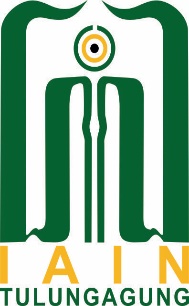 UNIVERSITAS ISLAM NEGERISAYYID ALI RAHMATULLAH TULUNGAGUNG FAKULTAS SYARIAH DAN ILMU HUKUM Jalan Mayor Sujadi Timur Nomor 46 Tulungagung - Jawa Timur  66221Telepon (0355) 321513, 321656 Faximile (0355) 321656Website : https://fasih.uinsatu.ac.id E-mail: fasih@uinsatu.co.idBERITA ACARAUJIAN AKHIR SEMESTER GANJIL TAHUN AKADEMIK 2022/2023Pada hari ini ________________ Tanggal _______ Bulan ___________ Tahun  2023 di Fakultas Syariah dan Ilmu Hukum Universitas Islam Negeri  Sayyid Ali Rahmatullah Tulungagung telah diadakan Ujian Akhir Semester Genap Tahun Akademik 2022/2023, dengan rincian sebagai berikut :Mata Kuliah Ujian	:   _______________________________________________Progam Studi/Kelas 	:   _______________________________________________Jam ke 	:   _______________________________________________Waktu 	:   _______________________________________________Jumlah Peserta :Sesuai Daftar Hadir 	:   _______________________________________________Peserta Yang Hadir 	:   _______________________________________________Peserta Tidak Hadir 	:   _______________________________________________Catatan Pelaksanaan :________________________________________________________________________________________________________________________________________________________________________________________________________________________________________________________________________________________________________________________________________________________Tulungagung, ________________ 2023  Pengawas Ujian/Dosen ..................................................